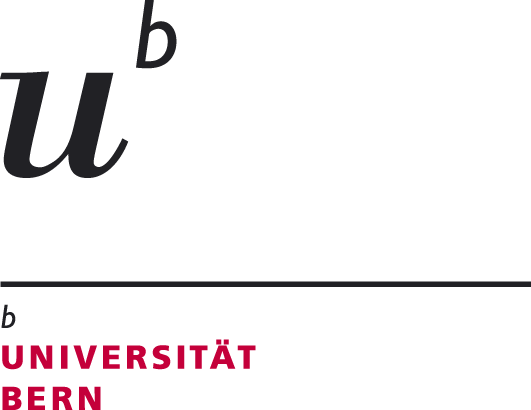 Spezialisierter Master of Research on the Arts
Fachspezifische Vereinbarung Sie schliessen den Spezialisierten Master of Research on the Arts in einem Fach der Philosophisch-historischen Fakultät ab. Darum können Sie sich nur zum Master of Research on the Arts anmelden, wenn Sie die Zusage einer Professorin oder eines Professors an der Universität haben, die oder der Sie individuell betreuen wird. Die fachspezifischen Leistungen werden von dieser Erstbetreuerin oder diesem Erstbetreuer gemeinsam mit Ihnen besprochen und auf dieser Vereinbarung notiert. Melden Sie sich bei der Programmleitung zum Spezialisierten Master of Research on the Arts, wenn Sie die Vereinbarung ausgefüllt haben.Das ausgefüllte Formular geht mit den Immatrikulationsunterlagen an: die Abteilung „Zulassung, Immatrikulation, Beratung“ (ZIB)in Kopie an das Dekanat (Adresse oben links). * Betrifft die Module I und III, aber auch allfällige weitere von dem Betreuer als sinnvoll erachteten Leistungen.Hiermit erklärt die Erstbetreuerin / der Erstbetreuer sich einverstanden, die folgende Kandidatin / den folgenden Kandidaten während des Spezialisierten Masters of Research on the Arts zu betreuen. Hiermit erklärt die Erstbetreuerin / der Erstbetreuer sich einverstanden, die folgende Kandidatin / den folgenden Kandidaten während des Spezialisierten Masters of Research on the Arts zu betreuen. Liste der fachspezifischen Leistungen, die während des Spezialisierten Masters of Research on the Arts geleistet werden sollen:** Die im Master erbrachten fachlichen Leistungen können als fachliche Auflagen zu einer anschliessenden Promotion angerechnet werden.Liste der fachspezifischen Leistungen, die während des Spezialisierten Masters of Research on the Arts geleistet werden sollen:** Die im Master erbrachten fachlichen Leistungen können als fachliche Auflagen zu einer anschliessenden Promotion angerechnet werden.Ort, Datum      ,      Unterschrift Erstbetreuerin / ErstbetreuerProf. Dr.Ort, Datum      ,      Unterschrift der Kandidatin / des KandidatenOrt, Datum      ,      Unterschrift Programmleitung SMA_______________________________Prof. Dr. Cristina Urchueguia